1.9	to consider, based on the results of ITU-R studies:1.9.2	modifications of the Radio Regulations, including new spectrum allocations to the maritime mobile-satellite service (Earth-to-space and space-to-Earth), preferably within the frequency bands 156.0125-157.4375 MHz and 160.6125-162.0375 MHz of Appendix 18, to enable a new VHF data exchange system (VDES) satellite component, while ensuring that this component will not degrade the current terrestrial VDES components, applications specific messages (ASM) and AIS operations and not impose any additional constraints on existing services in these and adjacent frequency bands as stated in recognizing d) and e) of Resolution 360 (Rev.WRC-15);BackgroundResolution 360 (Rev.WRC-15) “Consideration of regulatory provisions and spectrum allocations to the maritime mobile-satellite service to enable the satellite component of the VHF Data Exchange System (VDES) and enhanced maritime radiocommunications”, invites ITU-R to conduct, as a matter of urgency, and in time for WRC-19, sharing and compatibility studies between VDES satellite components and incumbent services in the same and adjacent frequency bands specified in recognizing d) and e) to determine potential regulatory actions, including spectrum allocations to the maritime mobile-satellite service (MMSS) (Earth-to-space) and (space-to-Earth) for VDES applications. To this end, the ITU-R has initiated sharing studies between the proposed VDES satellite (VDE-SAT) frequencies and the incumbent services in the same and adjacent bands so that this component does not impose any additional constraints on existing services in these and adjacent frequency bands as stated in recognizing d) and e) of Resolution 360 (Rev.WRC-15). The satellite component of the VDES could be beneficial towards enhancing maritime navigation and safety related applications on a global basis. Traditional maritime communication methods (i.e. voice) have been used for the transfer of the information required to improve the safety of navigation particularly in adverse conditions. More information (such as weather, ice charts, status of aids to navigation, water levels and rapid changes of port status) is required in real-time to improve operational decisions on land and on ship that will lead to safer and more efficient voyages. Shore authorities have also demonstrated interest in increasing the quantity of information retrieved from ships in real-time (such as voyage information, passenger manifest and pre-arrival reports) in a more efficient way to transmit and process this information as digital information.As a result of these additional requirements on maritime communications, WRC-15 made regulatory changes to RR Appendix 18 to facilitate the use of the terrestrial component of VHF Data Exchange system (VDES). These channels may be used by maritime authorities across the world to respond to increased data transfer and improve maritime safety and efficiency in the growing maritime environment.VDES is an extension of the very successful Automatic Identification System (AIS) used by the maritime community, while protecting the original function of AIS identification, position reporting and tracking. AIS, designed primarily as a collision avoidance system, and application specific messages (ASM) will continue to operate along with the new VDES channels. VDES is based on robust and efficient digital transmission rates through the aggregation of several 25 kHz channels for increased throughput capacity.Once vessels have travelled outside the area of terrestrial coverage from shore stations, satellite networks could provide VDES capability to support and enhance safety and navigation. The satellite component of VDES is being further studied for WRC-19 to take into account existing services within and adjacent to the frequency band under consideration. Under No. 5.225A, the adjacent frequency band 154-156 MHz includes a primary allocation to the radiolocation service in some countries.In accordance with Resolution 360 (Rev.WRC-15), the ITU-R has undertaken studies for possible new allocations to the MMSS (Earth-to-space) and (space-to-Earth), preferably within the frequency bands 156.0125-157.4375 MHz and 160.6125-162.0375 MHz of RR Appendix 18, to support the digital evolution of maritime radio communications.The results of the sharing and compatibility studies are contained in Recommendation ITU-R M.2092-0 which was developed in the WRC-15 study cycle, and Report ITU-R M.2435-0, which has been developed in this study cycle.Based on the results of these studies, six methods have been developed to satisfy WRC-19 agenda item 1.9.2. The main differences between the methods are the frequency plan and pfd-mask to be imposed on the MMSS (space-to-Earth) emissions, which are described in Report ITU-R M.2435-0.Furthermore, the following three frequency plans have been studied in Report ITU-R M.2435-0. Note that only frequency plan alternatives 2 and 3 are used in the CPM methods.Frequency plan alternative 1Frequency plan alternative 1 allow for utilization of the channels 24, 84, 25, 85, 26 and 86 of RR Appendix 18 in a shared manner between VDE-TER and VDE-SAT. –	Four channels, 1024, 1084, 1025 and 1085, are shared between ship-to-shore and ship-to-satellite (VDE-SAT uplink) communications.–	Two channels, 1026 and 1086, are exclusively reserved for ship-to-satellite (VDE-SAT uplink) services.–	Four channels, 2024, 2084, 2025 and 2085, are shared among shore-to-ship, ship-to-ship and satellite-to-ship (VDE-SAT downlink) communications.–	Two channels, 2026 and 2086, are exclusively reserved for satellite-to-ship (VDE-SAT downlink) communications and are not used for VDE-TER.Frequency plan alternative 2Frequency plan alternative 2 allows for utilization of channels 24, 84, 25 and 85 for VDE-TER, while channels 26 and 86 are identified for VDE-SAT uplink, and are not used for VDE-TER. VDE-SAT uplink is also possible in channels 24, 84, 25 and 85, but the VDE-SAT uplink on these channels should not impose constraints on VDE-TER. Frequencies are identified for VDE-SAT downlink within the frequency range 160.9625 MHz to 161.4875 MHz, which is not channelized in RR Appendix 18.–	Four channels, 1024, 1084, 1025 and 1085, are identified for ship-to-shore communications, but ship-to-satellite (VDE-SAT uplink) may be possible without imposing constraints on ship-to-shore communications.–	Four channels, 2024, 2084, 2025 and 2085, are identified for shore-to-ship and ship-to-ship communications, but ship-to-satellite (VDE-SAT uplink) may be possible without imposing constraints on shore-to-ship and ship-to-ship communications.–	Two channels, 1026 and 2086, are exclusively reserved for ship-to-satellite (VDE-SAT uplink) services.–	Frequencies are identified for satellite-to-ship (VDE-SAT downlink) services within the frequency range 160.9625 MHz to 161.4875 MHz, which is not channelized in RR Appendix 18.Frequency plan alternative 3Frequency plan alternative 3 allows for utilization of channels 24, 25 and 84, 85 in a shared manner between VDE-TER and VDE-SAT, while channels 26 and 86 are identified for VDE-SAT.–	Four channels, 1024, 1084, 1025 and 1085, are shared between ship-to-shore, ship-to-ship, shore-to-ship and ship-to-satellite (VDE-SAT uplink) communications.–	Two channels, 1026 and 2086, are identified for ship-to-satellite (VDE-SAT uplink) communications and are not used for VDE-TER.–	Four channels, 2024, 2084, 2025 and 2085, are identified for satellite-to-ship (VDE-SAT downlink) communications, while the shore-to-ship communications may be possible without imposing constraints on satellite-to-ship communications.The two channels 2026 and 2086, are identified for satellite-to-ship (VDE-SAT downlink) communications, and are not used for VDE-TER communications.ARTICLE 5Frequency allocationsSection IV – Table of Frequency Allocations
(See No. 2.1)

MOD	IAP/11A9A2/1#50295148-161.9375 MHzMOD	IAP/11A9A2/2#502965.228AA	The use of the frequency bands 161.9375-161.9625 MHz and 161.9875-162.0125 MHz by the maritime mobile-satellite (Earth-to-space) service is limited to the systems which operate in accordance with Appendix 18.     (WRC-)ADD	IAP/11A9A2/3#502975.A192	The use of the frequency band 160.9625-161.4875 MHz by the maritime mobile-satellite (space-to-Earth) service is limited to non-GSO satellite systems operating in accordance with the most recent version of Recommendation ITU-R M.2092. Such use is subject to the application of the provisions of No. 9.14.     (WRC-19)MOD	IAP/11A9A2/4#502985.208A	In making assignments to space stations in the mobile-satellite service in the bands 137-138 MHz, 387-390 MHz 400.15-401 MHz, administrations shall take all practicable steps to protect the radio astronomy service in the bands 150.05-153 MHz, 322-328.6 MHz, 406.1-410 MHz and 608-614 MHz from harmful interference from unwanted emissions. The threshold levels of interference detrimental to the radio astronomy service are  in the relevant ITU-R Recommendation.     (WRC-)MOD	IAP/11A9A2/5#502995.208B*	In the frequency bands:		137-138 MHz,

		387-390 MHz,
		400.15-401 MHz,
		1 452-1 492 MHz,
		1 525-1 610 MHz,
		1 613.8-1 626.5 MHz,
		2 655-2 690 MHz,
		21.4-22 GHz,Resolution 739 (Rev.WRC-) applies.     (WRC-) MOD	IAP/11A9A2/6APPENDIX 18 (REV.WRC-)Table of transmitting frequencies in the
VHF maritime mobile band(See Article 52)MOD	IAP/11A9A2/7#50300APPENDIX 18 (REV.WRC-)Table of transmitting frequencies in the
VHF maritime mobile band(See Article 52)Notes referring to the TableSpecific notesw)		 frequency bands  MHz and  MHz (corresponding to channels: 24, 84, 25, 85, 26 and 86) are identified for the utilization of the VHF Data Exchange System (VDES) described in the most recent version of Recommendation ITU-R M.2092. These frequency bands may also be used for analogue modulation described in the most recent version of Recommendation ITU-R M.1084 by an administration that wishes to do so, subject to not causing harmful interference to, or claiming protection from other stations in the maritime mobile service using digitally modulated emissions and subject to coordination with affected administrations.     (WRC-)MOD	IAP/11A9A2/8APPENDIX 18 (REV.WRC-)Table of transmitting frequencies in the
VHF maritime mobile band(See Article 52)Notes referring to the TableSpecific notesMOD	IAP/11A9A2/9#50300APPENDIX 18 (REV.WRC-)Table of transmitting frequencies in the
VHF maritime mobile band(See Article 52)Notes referring to the TableSpecific notesx)	Angola, Botswana, Lesotho, Madagascar, Malawi, Mauritius, Mozambique, Namibia, Democratic Republic of the Congo, Seychelles, South Africa, Swaziland, Tanzania, Zambia and Zimbabwe, the frequency bands  and MHz (corresponding to channels: 82, 23, 83, 24, 84, 25, 85, 26 and 86) are designated for digitally modulated emissions.	 China, the frequency bands  and MHz (corresponding to channels: 23, 83, 24, 84, 25, 85, 26 and 86) are designated for digitally modulated emissions.     (WRC-)MOD	IAP/11A9A2/10#50300APPENDIX 18 (REV.WRC-)Table of transmitting frequencies in the
VHF maritime mobile band(See Article 52)Notes referring to the TableSpecific notesxx)	 channels 24, 84, 25 and 85 may be merged in order to form unique channel with a bandwidth of 100 kHz in order to operate the VDES terrestrial component described in the most recent version of Recommendation ITU-R M.2092.   (WRC-)MOD	IAP/11A9A2/11#50300APPENDIX 18 (REV.WRC-)Table of transmitting frequencies in the
VHF maritime mobile band(See Article 52)Notes referring to the TableSpecific notesz)		 channels are each split into two simplex channels. The channels ASM 1 and ASM 2 are used for application specific messages (ASM) as described in the most recent version of Recommendation ITU-R M.2092.     (WRC-)MOD	IAP/11A9A2/12APPENDIX 18 (REV.WRC-)Table of transmitting frequencies in the
VHF maritime mobile band(See Article 52)Notes referring to the TableSpecific notesMOD	IAP/11A9A2/13#50300APPENDIX 18 (REV.WRC-)Table of transmitting frequencies in the
VHF maritime mobile band(See Article 52)Notes referring to the TableSpecific noteszz)	 channels 1027, 1028, 87 and 88 are used as single-frequency analogue channels for port operation and ship movement.     (WRC-)MOD	IAP/11A9A2/14APPENDIX 18 (REV.WRC-)Table of transmitting frequencies in the
VHF maritime mobile band(See Article 52)Notes referring to the TableSpecific notesReasons:	Note aaa): Introduces the satellite component of VDES (VDE-SAT) into RR Appendix18 on both lower leg and upper leg of channels 24, 84, 25, 85, 26 and 86 for ship-to-satellite (VDE-SAT uplink) according to the most recent version of the Recommendation ITU-R M.2092.MOD	IAP/11A9A2/15#50301RESOLUTION 739 (Rev.WRC-)Compatibility between the radio astronomy service and the active 
space services in certain adjacent and nearby frequency bandsThe World Radiocommunication Conference (),...ANNEX 1 TO RESOLUTION 739 (Rev.WRC-)Unwanted emission threshold levelsTABLE 1-2epfd thresholds(1) for unwanted emissions from all space stations of a non-GSO satellite system 
at a radio astronomy stationSUP	IAP/11A9A2/16#50294Resolution 360 (Rev.WRC-15) Consideration of regulatory provisions and spectrum allocations to the maritime mobile-satellite service to enable the satellite component of the VHF Data Exchange System and enhanced maritime radiocommunication Reasons:	Resolution 360 (Rev.WRC-15) is proposed to be suppressed as it will not be needed when the regulatory provisions and spectrum allocations to the maritime mobile-satellite service required to enable the VDES satellite component (VDE-SAT) have been approved by WRC-19.MOD	IAP/11A9A2/17#50303APPENDIX 5 (REV.WRC-)Identification of administrations with which coordination is to be effected or
agreement sought under the provisions of Article 9MOD	IAP/11A9A2/18#50304TABLE 5-1 (continued)     (Rev.WRC-)Reasons:	The above modification defines a coordination threshold in Table 5-1 for references of RR No. 9.14 for the VDE-SAT downlink to ensure compatibility with terrestrial services. The coordination threshold mask is defined in Annex 2 of Report ITU-R M.2435-0._____________World Radiocommunication Conference (WRC-19)
Sharm el-Sheikh, Egypt, 28 October – 22 November 2019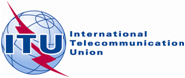 PLENARY MEETINGRevision 1 to
Addendum 2 to
Document 11(Add.9)-E9 October 2019Original: English/SpanishMember States of the Inter-American Telecommunication Commission (CITEL)Member States of the Inter-American Telecommunication Commission (CITEL)Proposals for the work of the conferenceProposals for the work of the conferenceAgenda item 1.9.2Agenda item 1.9.2Allocation to servicesAllocation to servicesAllocation to servicesRegion 1Region 2Region 3156.8375-FIXEDMOBILE except aeronautical
mobile156.8375-		FIXED		MOBILE156.8375-		FIXED		MOBILE5.226		5.226		5.226-FIXEDMOBILE except aeronautical
mobile-		FIXED		MOBILE-		FIXED		MOBILE5.226		5.226		5.226-FIXEDMOBILE except aeronautical
mobile-		FIXED		MOBILE-		FIXED		MOBILE5.226		5.226		5.226-FIXEDMOBILE except aeronautical
mobile-		FIXED		MOBILE-		FIXED		MOBILE5.226		5.226		5.226-FIXEDMOBILE except aeronautical
mobile-		FIXED		MOBILE-		FIXED		MOBILE5.226		5.226		5.226-161.9375FIXEDMOBILE except aeronautical
mobile-161.9375		FIXED		MOBILE-161.9375		FIXED		MOBILE5.226		5.226		5.226Channel
designatorNotesTransmitting
frequencies 
(MHz)Transmitting
frequencies 
(MHz)Inter-shipPort operations 
and ship movementPort operations 
and ship movementPublic
corres-pondenceChannel
designatorNotesFrom ship stationsFrom coast stationsInter-shipSingle frequencyTwo frequencyPublic
corres-pondence24w),  x), xx)157.200161.800xxx1024w),  x), xx)157.2002024w),  x), xx)161.800161.800x 
(digital only)84w),  x), xx)157.225161.825xxx1084w),  x), xx)157.2252084w), x), xx)161.825161.825x 
(digital only)25w),  x), xx)157.250161.850xxx1025w), x), xx)157.2502025w),  x), xx)161.850161.850x 
(digital only)85w),  x), xx)157.275161.875xxx1085w),  x), xx)157.2752085w),  x), xx)161.875161.875x 
(digital only)26w),  x)157.300161.900xxx1026w),  x)157.3002026w),  x)161.90086w),  x) 157.325161.925xxx1086w), x)157.3252086w), x)161.92527z)157.350161.950xx1027zz)157.350157.350x2027*z)161.950161.95087zz)157.375157.375x28z)157.400162.000xx1028zz)157.400157.400x2028*z)162.000162.00088zz)157.425157.425xAIS 1f), l), p)161.975161.975AIS 2f), l), p)162.025162.025*   From 1 January 2019, channel 2027 will be designated ASM 1 and channel 2028 will be designated ASM 2.*   From 1 January 2019, channel 2027 will be designated ASM 1 and channel 2028 will be designated ASM 2.*   From 1 January 2019, channel 2027 will be designated ASM 1 and channel 2028 will be designated ASM 2.*   From 1 January 2019, channel 2027 will be designated ASM 1 and channel 2028 will be designated ASM 2.*   From 1 January 2019, channel 2027 will be designated ASM 1 and channel 2028 will be designated ASM 2.*   From 1 January 2019, channel 2027 will be designated ASM 1 and channel 2028 will be designated ASM 2.*   From 1 January 2019, channel 2027 will be designated ASM 1 and channel 2028 will be designated ASM 2.*   From 1 January 2019, channel 2027 will be designated ASM 1 and channel 2028 will be designated ASM 2.Space serviceSpace service
bandRadio astronomy
bandSingle dish, continuum observationsSingle dish, continuum observationsSingle dish, spectral line observationsSingle dish, spectral line observationsVLBIVLBICondition of application: the API is received by the Bureau following the entry into force of the Final Acts of:Space serviceSpace service
bandRadio astronomy
bandepfd(2)Reference bandwidthepfd(2)Reference bandwidthepfd(2)Reference bandwidthCondition of application: the API is received by the Bureau following the entry into force of the Final Acts of:Space service(MHz)(MHz)(dB(W/m2))(MHz)(dB(W/m2))(kHz)(dB(W/m2))(kHz)Condition of application: the API is received by the Bureau following the entry into force of the Final Acts of:MSS (space-to-Earth)137-138150.05-153−2382.95NANANANAWRC-07MSS (space-to-Earth)387-390322-328.6−2406.6−25510−22810WRC-07MSS (space-to-Earth)400.15-401406.1-410−2423.9NANANANAWRC-07MSS (space-to-Earth)1 525-1 5591 400-1 427−24327−25920−22920WRC-07RNSS (space-to-Earth)(3)1 559-1 6101 610.6-1 613.8NANA−25820−23020WRC-07MSS (space-to-Earth)1 525-1 5591 610.6-1 613.8NANA−25820−23020WRC-07MSS (space-to-Earth)1 613.8-1 626.51 610.6-1 613.8NANA−25820−23020WRC-03Reference
of
Article 9CaseFrequency bands 
(and Region) of the service 
for which coordination 
is soughtThreshold/conditionCalculation 
methodRemarksNo. 9.14
Non-GSO/
terrestrial, GSO/
terrestrialA space station in a satellite network in the frequency bands for which a footnote refers to No. 9.11A or to No. 9.14, in respect of stations of terrestrial services where threshold(s) is (are) exceeded1)	Frequency bands for which a footnote refers to No. 9.11A; or

2)	11.7-12.2 GHz (Region 2 GSO FSS)




3) 	5 030-5 091 MHz1)	See § 1 of Annex 1 to this Appendix; In the bands specified in No. 5.414A, the detailed conditions for the application of No. 9.14 are provided in No. 5.414A for MSS networks or2)	In the band 11.7-12.2 GHz (Region 2 GSO FSS):
−124 dB(W/(m2 · MHz)) for 0°    5
−124 + 0.5 ( – 5) dB(W/(m2 · MHz))
for 5° <   25
−114 dB(W/(m2 · MHz)) for  > 25
where  is the angle of arrival of the incident wave above the horizontal plane (degrees)3)	Bandwidth overlap1)	See § 1 of Annex 1 to this Appendix